Инвалидам вследствие чернобыльской катастрофы и приравненным к ним гражданампредоставляется компенсация расходов на оплату ЖКУ в размере:Инвалидам вследствие чернобыльской катастрофы и приравненным к ним гражданампредоставляется компенсация расходов на оплату ЖКУ в размере:Жилищные услуги:Жилищные услуги:капитальный ремонт общего имущества  многоквартирного дома50  процентов исходя из общей площади в домах государственных и муниципальных жилищных фондов и в приватизированных жилых помещениях не более 18 кв. метров общей площади жилья на одного члена семьи, состоящей из трех и более человек, 42 кв. метра - на семью из двух человек, 33 кв. метра - на одиноко проживающих граждан, в том числе совместно проживающим с ними членам семьи  найм помещения государственного и муниципального  жилищного фонда50  процентов исходя из общей площади в домах государственных и муниципальных жилищных фондов и в приватизированных жилых помещениях не более 18 кв. метров общей площади жилья на одного члена семьи, состоящей из трех и более человек, 42 кв. метра - на семью из двух человек, 33 кв. метра - на одиноко проживающих граждан, в том числе совместно проживающим с ними членам семьи  содержание  и текущий ремонт общего имущества многоквартирного дома50  процентов исходя из общей площади в домах государственных и муниципальных жилищных фондов и в приватизированных жилых помещениях не более 18 кв. метров общей площади жилья на одного члена семьи, состоящей из трех и более человек, 42 кв. метра - на семью из двух человек, 33 кв. метра - на одиноко проживающих граждан, в том числе совместно проживающим с ними членам семьи  Коммунальные услуги:50 процентов  с учетом норматива потребленияЭлектроснабжение50 процентов  с учетом норматива потребленияХолодное водоснабжение50 процентов  с учетом норматива потребленияГорячее водоснабжение 50 процентов  с учетом норматива потребленияВодоотведение50 процентов  с учетом норматива потребленияГазоснабжение 50 процентов  с учетом норматива потребленияОтопление центральное50 процентов  с учетом норматива потребленияТвердое топливо (уголь, дрова)50 процентов  с учетом норматива потребленияОбращение с твердыми коммунальными отходами50 процентов  с учетом норматива потребленияМеры социальной поддержкипо оплате коммунальных услугне распространяются на установленные Правительством РФ случаи применения повышающих коэффициентов к нормативам потребления коммунальных услуг (повышенным нормативам).Повышенные нормативы применяются к расчету платына коммунальную услугув случае отсутствия коллективных (общедомовых), индивидуальных или общих (квартирных) приборов учета, но при наличии технической возможности их установки.Компенсация расходов на оплату жилищно-коммунальных услуг не предоставляется гражданам при наличии у них подтвержденной вступившим в законную силу судебным актом непогашенной задолженности по оплате жилых помещений и коммунальных услуг, которая образовалась за период не более чем три последних года (статья 160 Жилищного кодекса РФ).Выплата ЕДК производится ежемесячно за текущий месяц                          в следующем месяце (с 15 до                       25 числа) путем перечисления на личный счет гражданина, открытый в кредитной организации, либо через почтовое отделение по выбору гражданина. Размер ЕДК определяется индивидуально каждому гражданину и зависит от категории гражданина, вида жилищного фонда, площади жилого помещения, количества зарегистрированных граждан, наличия (отсутствия) приборов учета на коммунальные услуги.Информацию об адресах, телефонах территориальных органов социальной защиты населения – филиалов Центра социальной поддержки населения можно получить по телефонам:8 (3532) 77-03-03 «Единый социальный телефон»8 (3532) 34-18-71,на сайте http://msr.orb.ru/ в разделе «Министерство /Подведомственные организации/ Контакты ГКУ Оренбургской области «Центр социальной поддержки населения» и его филиалов.Министерство социального развитияОренбургской областиИнформацияо мерах социальной поддержки на оплату ЖКУс 1 января 2016 годана основании Закона РФ от 15.05.1991 N 1244-1«О социальной защите граждан, подвергшихся воздействию радиации вследствие катастрофы на Чернобыльской АЭС»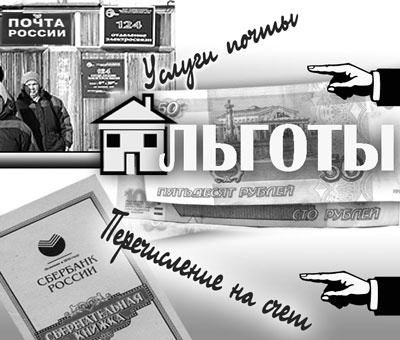 